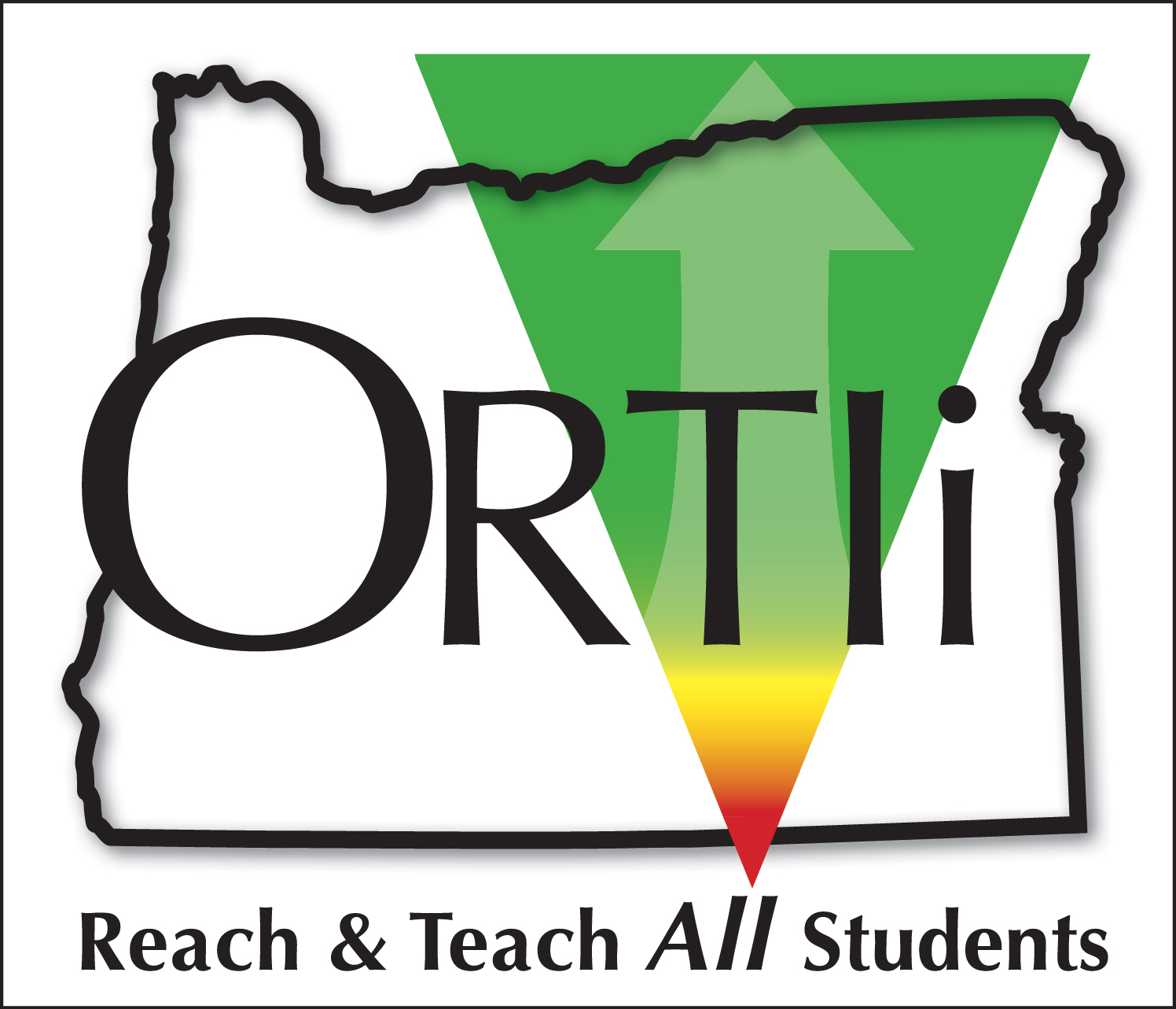 Application for ORTIi Elementary Math Cadre 2 SECTION II: Oregon RTIi District Implementation Evaluation Tool – District Based v2 (DIET-DB2)At the top, record your school district’s name, the current school year, and which district leadership team members are completing the form.For each Component, read the accompanying Essential Element and check whether it is currently In Place or Not in Place.Add up the total number of items currently In Place and record the total in the box at the bottom.If you have questions, please contact David Putnam, Director, Oregon RTII (dputnam@ttsd.k12.or.us; 503-431-4136)Notes/Comments:School District:      School District:      School Year:      School Year:      School Year:      Completed by:      Completed by:      Completed by:      Completed by:      Completed by:      ComponentEssential ElementsEssential ElementsNot In PlaceIn PlaceLeadership1) District team has developed and documented Standards of Practice for core, teaming and interventions.1) District team has developed and documented Standards of Practice for core, teaming and interventions.Leadership2) District Leadership provides on-going internal professional learning (e.g., principal meetings, discussions) to principals on RTI implementation.2) District Leadership provides on-going internal professional learning (e.g., principal meetings, discussions) to principals on RTI implementation.Leadership3) District team uses fidelity tools to monitor and review RTI implementation (e.g., observations of instruction & meetings, checklists, self-evaluations).3) District team uses fidelity tools to monitor and review RTI implementation (e.g., observations of instruction & meetings, checklists, self-evaluations).Leadership4) District level leadership meets individually with principals at least once (1X) a year to review implementation of RTI at their school.4) District level leadership meets individually with principals at least once (1X) a year to review implementation of RTI at their school.Leadership5) District reports RTI progress on implementation/student achievement data to Board at least 2 times (2X) a year.5) District reports RTI progress on implementation/student achievement data to Board at least 2 times (2X) a year.Professional Learning6) District team uses data (walkthroughs, staff surveys and outcome data) to assess staff training needs.6) District team uses data (walkthroughs, staff surveys and outcome data) to assess staff training needs.Professional Learning7) District team has a District Training Plan that includes initial, on-going, and follow-up support as needed.7) District team has a District Training Plan that includes initial, on-going, and follow-up support as needed.Professional Learning8) District team allocates funds, time and staffing to implement the training described in the District Training Plan.8) District team allocates funds, time and staffing to implement the training described in the District Training Plan.Professional Learning9) District has staff that serves in a coaching capacity for RTI implementation.9) District has staff that serves in a coaching capacity for RTI implementation.Professional Learning10) District has a written plan for coaching activities.10) District has a written plan for coaching activities.Professional Learning11) Coaches are provided with initial & on-going training and support in coaching and RTI practices.11) Coaches are provided with initial & on-going training and support in coaching and RTI practices.ComponentEssential ElementsNot In PlaceIn PlaceData Based Decision Making12) District team conducts a District Data Review to examine outcome data (Universal Screening, Core assessments) and implementation data (walkthroughs, fidelity tools, DIET-SB-2) at least once (1X) a year to determine district needs/priorities for implementing RTI.Data Based Decision Making13) Following the District Data Review, an Action Plan is developed/revised and reviewed annually.Data Based Decision Making14) District reviews their capacity to implement the action plan by determining funding, staffing and time.Data Based Decision Making15) Funding priorities/allocations are team-based and not independently determined.Culture16) Hiring process includes questions related to RTI practices and has staff demonstrate the skills that they need to perform (e.g., behavior vignettes, data analysis, video feedback, lesson demonstration).Culture17) Job descriptions (principal, teacher, special education teacher, specialist, central office) clearly define the expected skills to implement RTI.Culture18) In–district staff is interviewed for positions rather than “moved into” positions.Culture19) District team dedicates time and monitors & supports adult learning and collaboration (PLCs) at least once (1X) a month.Total in PlaceTotal in PlaceTotal in Place